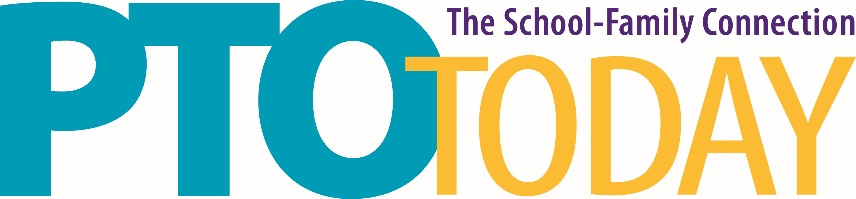 Atlanta (Duluth), GA		September 26, 2017Infinite Energy Center Electrical Order InformationElectrical orders are being processed through the Infinite Energy Center’s website.  Here’s the link to get started:  https://www.infiniteenergycenter.com/rent-the-center/online-service-orderClick the link symbol in the white box to access theOnline Service Order.**The Show Start Date is September 25, 2017 (set up day). Some electrical boxes are below floor level and may require an extension cord for access. For questions, please Email: technicalservices@infiniteenergycenter.com 